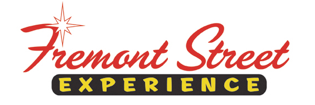 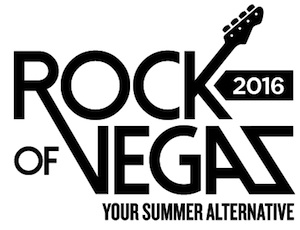 FOR IMMEDIATE RELEASE3 Doors Down to Perform Free Concert at Fremont Street Experience Rock of Vegas Summer Concert Series Continuesin Downtown Las Vegas on Saturday, June 11Click to Tweet: http://ctt.ec/W7gb2 #RockofVegas summer concert series continues @FSELV with a #FreeConcert by @3doorsdown on the 3rd Street Stage 6/11 at 9 pm.LAS VEGAS, NV – June 1, 2016 – Fremont Street Experience’s Rock of Vegas summer concert series continues with a free concert featuring 3 Doors Down, Saturday, June 11 at 9 p.m. on the 3rd Street Stage. Fresh off the release of their sixth full-length album Us and the Night, 3 Doors Down will return to the stage at Fremont Street Experience to perform songs off their new album such as their latest single “In the Dark,” as well as their hits including: “Kryptonite,” “Here Without You” and “When I’m Gone.” “3 Doors Down puts on a great show and has always been a crowd pleaser. We are excited to have them back at Rock of Vegas for a third year,” said Thomas Bruny, Director of Marketing of Fremont Street Experience. “Downtown Las Vegas offers some of the best deals in the city. Whether it be a free concert or gambling in one of our casinos, Fremont Street Experience has value-oriented entertainment opportunities for everyone.”Celebrating its eighth season, the free concerts have become one of the most popular summertime events in Las Vegas. This year’s lineup will turn the legendary downtown Las Vegas entertainment venue into summer’s alternative destination through Labor Day weekend with a free concert series that showcases a stellar lineup of bands that have taken music to the edge.3 Doors DownFormed in 1995, Grammy Award®-nominated multiplatinum Mississippi rock band 3 Doors Down consistently captivates audiences worldwide. The quintet’s many accolades include selling 16 million albums globally, receiving three Grammy nominations, and winning two American Music Awards. Their debut The Better Life, became certified six-times RIAA platinum in 2000 and was fueled by the success of juggernaut hit “Kryptonite.” This was followed by 2002’s sophomore album, Away from the Sun which went triple-platinum and saw similar success with “When I’m Gone” and “Here Without You.” 2005’s platinum Seventeen Days and 2008’s 3 Doors Down each earned #1 debuts on the Billboard Top 200, while Time of My Life landed at #3 in 2011. Ignited by the single “In The Dark,” 3 Doors Down unleashes their sixth full-length album, Us and the Night, in 2016.For complete information on the headliner concerts and nightly entertainment, visit www.vegasexperience.com. About Fremont Street Experience
Fremont Street Experience, a five-block entertainment district located in historic downtown Las Vegas features Viva Vision, North America’s largest video screen - 1,500 feet long, 90 feet wide and suspended 90 feet above the urban pedestrian mall. Viva Vision features nightly spectacular light and sounds shows with 12.5 million LED lights and a 550,000-watt sound system.  Fremont Street Experience is a one-of-a-kind venue that includes free nightly concerts and entertainment on three stages. SlotZilla, the world’s most unique zipline attraction, features the 850-foot Zipline and the 1,750-foot Zoomline as people launch from a 12-story slot-machine themed takeoff platform to fly under the Viva Vision canopy. With direct pedestrian access to 8 casinos, more than 60 restaurants and specialty retail kiosks, Fremont Street Experience attracts more than 17 million annual visitors. Fremont Street Experience can be found online at www.vegasexperience.com.“Like” Fremont Street Experience on Facebook: https://www.facebook.com/FSE89101 “Follow” Fremont Street Experience (@FSELV) on Twitter: https://twitter.com/FSELV ###MEDIA CONTACT:Rachel DiehlPreferred Public Relations
702-290-5962rachel@preferredpublicrelations